The Housing Board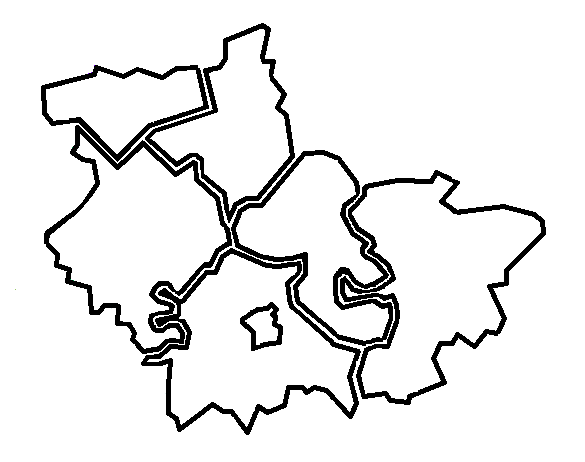 Cambridgeshire | Peterborough | West Suffolk 2 June 2023:  10.00 am to 12.00 noonHeld online via Microsoft TeamsMeetings will be recorded.  These recordings will be kept, in the event any point of detail needs re-visiting whilst we are not producing full minutes.  Please let us know at the beginning of the meeting of any objections to recording.
The Housing BoardCambridgeshire | Peterborough | West Suffolk 2 June 2023:  10.00 am to 12.00 noonHeld online via Microsoft TeamsMeetings will be recorded.  These recordings will be kept, in the event any point of detail needs re-visiting whilst we are not producing full minutes.  Please let us know at the beginning of the meeting of any objections to recording.
The Housing BoardCambridgeshire | Peterborough | West Suffolk 2 June 2023:  10.00 am to 12.00 noonHeld online via Microsoft TeamsMeetings will be recorded.  These recordings will be kept, in the event any point of detail needs re-visiting whilst we are not producing full minutes.  Please let us know at the beginning of the meeting of any objections to recording.
Meeting notesMeeting notesMeeting notesPresentPresentApologiesDan Horn (DH), Fenland DC chairSue Beecroft (SB), Housing Board CoordinatorJon Collen (JC), Huntingdonshire DCIain Green (IG), Cambs County, Public HealthStephen Hills (SH), CHSSharon Lock (SL), South Cambs DCJess Pickman (JP), Cambs and Peterborough ICSPamela Scott (PS), Huntingdonshire DCLisa Sparks (LS), Adult Social Care, Cambs CountyHeather Wood (HW), South Cambs DCAzma Ahmad-Pearce, CPCASteve Cox, CPCAElaine Field, South Cambs DCJulie Fletcher, South Cambs DCAlex Francis, Accent GroupDavid Greening, Cambridge CityChris Hill, Cambs and Peterborough ICS, NHSAli Manji, Cross Keys Homes Karen Mayhew, Homes for Cambridgeshire & Peterborough (H4C&P)Charlotte McCallister, West SuffolkHelen Reed, Cambridge CityMatthew Ryder, National Probation ServicePrevious NotesPrevious NotesPrevious NotesPrevious meeting notes are available at  https://cambridgeshireinsight.org.uk/housingboard/  Please note: This documents includes brief notes of the latest meeting, and action points.Earlier meeting notes are found in previous action notes, but in the latest version only action notes of previous meetings are included. It may be helpful to refer to an older set of notes to see the context for the actions, but this approach helps us minimize the papers needed and keep an eye on previous actions and progress.So only on the meeting notes when an item is presented, are brief notes (not full minutes) of the discussion.  Actions for each item follow which are numbered.  These are then updated and progressed at the following meetings.  Once actions are “done” they are removed.  Key to the table:Bulleted points, brief notes, not full minutes.  If more detail is needed, please contact elaine.field@scambs.gov.uk Numbered items = actions.  When action is complete and reported back to the following meeting, it is removed from the table.
Previous meeting notes are available at  https://cambridgeshireinsight.org.uk/housingboard/  Please note: This documents includes brief notes of the latest meeting, and action points.Earlier meeting notes are found in previous action notes, but in the latest version only action notes of previous meetings are included. It may be helpful to refer to an older set of notes to see the context for the actions, but this approach helps us minimize the papers needed and keep an eye on previous actions and progress.So only on the meeting notes when an item is presented, are brief notes (not full minutes) of the discussion.  Actions for each item follow which are numbered.  These are then updated and progressed at the following meetings.  Once actions are “done” they are removed.  Key to the table:Bulleted points, brief notes, not full minutes.  If more detail is needed, please contact elaine.field@scambs.gov.uk Numbered items = actions.  When action is complete and reported back to the following meeting, it is removed from the table.
Previous meeting notes are available at  https://cambridgeshireinsight.org.uk/housingboard/  Please note: This documents includes brief notes of the latest meeting, and action points.Earlier meeting notes are found in previous action notes, but in the latest version only action notes of previous meetings are included. It may be helpful to refer to an older set of notes to see the context for the actions, but this approach helps us minimize the papers needed and keep an eye on previous actions and progress.So only on the meeting notes when an item is presented, are brief notes (not full minutes) of the discussion.  Actions for each item follow which are numbered.  These are then updated and progressed at the following meetings.  Once actions are “done” they are removed.  Key to the table:Bulleted points, brief notes, not full minutes.  If more detail is needed, please contact elaine.field@scambs.gov.uk Numbered items = actions.  When action is complete and reported back to the following meeting, it is removed from the table.
ItemsLeadTo doDoingDone2 June 2023Item 1:  Update on Home-LinkHW presented the Home-link 2022/23 Annual Report:On work that the sub regional allocations partnership has delivered over the past year, what the register looks like and who the homes are going to, with achievements, statistics and forward plan.  Sharon Lock, Sub-Regional Home-Link Manager and Olga Somloi, Sub-Regional Home-Link Administrator oversee the partnership arrangements of the sub regional choice based lettings platform, placing of adverts, partner relations, invoicing and charging.  Properties are allocated within Local Authority Teams and RSL’s.  HW discussed affordability, statistics, patterns behind bidding, good allocation practices, information governance, etc.  The Home-Link website has been updated with sign posting for money advice.  Interim review of the lettings policy happening.  Ongoing work to implement the recommendations of the government Data Protection Officer.  Also, system enhancements have been delivered, with more in the pipeline.Three new landlords joined the scheme, Settle Group, Platform Homes and Pinnacle Group.Scheme statistics:  Analysis across the 12 month period from 1st April 2022- 31st March 2023.  Sub Regional Housing Register Breakdown (numbers of applicants and breakdown by band) and annual lettings.Forward Plan 2023-24:  To be discussed and agreed at Home-Link Management Board in June 2023.  Expected to include  completion of Information Governance recommendations, Introduction of new CBL platform, reviewing the charging structure for partners.  An update on the 2023-24 work plan can be brought to the December Housing Board meeting if required.The group then discussed, and the Home-Link team will look at breaking down further some of the data and reasons.A more expanded version of the report will go to Home-Link Management Board in June, that could then go on Housing Board insight pages.ActionsUpdate of the Home-Link 2023-24 work plan can be brought to December meeting.HWItem 2:  Supported Housing Regulatory Oversight bill going through parliament including survey submissionLS Update:Survey submitted on time.  Managed to get data around 9,474 supported housing units across Cambridgeshire.  Have been selected as a case study area.  Professor Beth Speake heading up research information, will be looking to speak to colleagues on this.  LS will keep Housing Board updated.Exempt accommodation, resource implications.  Refresh of 2017 consultation on Future Funding arrangements for supported and sheltered housing (no proposals were implemented).  LS talked through the key milestones.  Looking to adopt the October 2020 National Statement of Expectations for Supported Housing.  Local Housing Authorities may have a duty to review their supported housing and develop strategies.  Also, could be power to introduce national support standards.LS discussed items to consider, how does Cambridgeshire County Council link in with District Councils as a key commissioner and funder, value for money, monitoring arrangements, support in meeting minimum standards, any non-engagement.The Board discussed and felt wise to discuss across the area rather than as individual Districts, to allow consistency and collaboration, continue to discuss at Housing Board.Register of supported housing schemes on insight, with name of the provider.  Some pilot areas had established gateways where providers needed to be approved to get through to claim housing benefit.  Could find out what some of those pilot areas had done with the funding they received, DH agreed.ActionsAny Housing Benefit colleagues, and Housing leaders (supported housing development), who volunteer to be part of the study let LS know, to pass onto Professor Beth Speake.  LS to provide information.AllLS will share the slides (only for Housing Board visibility not to be shared wider).LSKeep this as a running agenda item under updates.SB/EFItem 3:  Changing Futures: A Trauma Informed SystemSB updated.About people facing multiple disadvantage, learning, using a trusted person approach, co-production and co-design across system, trauma informed approaches.Recruiting a Lead for the Changing Futures programme, once in place they will recruit a team.  Changing Futures is looking at the system and how to work together to help people get what is needed.  Working together as a whole system.A workshop on 12 July for organisations across the system to think about this, what trauma informed organisations are and what good approach would be.  Looking for volunteers to attend.ActionsAdvise SB if interested in the 12 July workshop.  SB will send an email, and each area to nominate someone.AllItem 4:  Updates around the roomJP – Staff Housing Needs Survey launched last week.  Only for Cambridgeshire and Peterborough.  Had just over 100 responses, however we would like more and encourage circulation of the survey.  Would like also to meet with Housing Strategy Managers on a case by case basis, to ensure distribution and discuss.  JP discussed financial models, one of those is called KAM (Key worker accommodation model) which is suited for an ICS based solution across multiple sites, the other is more health focussed TRAM (Trust recruitment accommodation model).  If trialling, we could potentially put into our strategies too.  Hoping to influence Planning Policy Forum.  Next accommodation forum is on 27 June.  DH mentioned people living in Wisbech working in a King’s Lynn Hospital, challenges with accommodation there, JP will come back to DH on that.  SB mentioned the Strategic Housing Group meeting on 13 June for JP to attend.IG – Housing strategy work on the Health and Wellbeing Integrated Care Strategy.  Started explanatory talks regarding DFG’s, currently fact finding to ascertain if there is any issue, if there is let IG know as it was mentioned at the previous Housing summit.  Could sign post ICS colleagues in the Trust, and Discharge teams, know the referral routes.  If particular issues with DFG’s message IG separately who will investigate.SH – Themes within Housing Associations and some for Local Authority landlords.  Seen a reduction in the financial margins within many Housing Associations, a result of inflation set against the rent cap.  Rising interest rates and rising borrowing costs are showing a reduction in build programmes, especially in smaller and more local housing associations.  The next point is on net zero and sustainability agendas, CHS will carry out joint work around this with Hundred Houses Society, a partnership approach.  Other discussions necessary for other Councils and providers, something could emerge on the broad agenda as a theme in future.  Third point is, this is the first year of data collection for new tenant satisfaction measures, all landlords will have a set of comparable data on tenant satisfaction.  Two strong themes, a focus on health and safety, and a focus on tenant voice.  IG mentioned a County wide group on net zero which brings partners together, but not RSL or Housing leads, IG can discuss with SH to make links.  SB would like the links too, for Housing Board priorities.  SB advised regards DFG work, will send a list of questions about DFG but first looking at statistics on which will help inform conversation, and to update the Housing Guide for each District.SB still working on Diamond report final write up.  Also, working on housing market bulletin with March 2023 data.DH Fenland trying to buy houses for Local Authority housing fund, 9 properties to buy by end October.  3 offers accepted so far, interfaces with homes for Ukraine and Afghan support.ActionsLook at how we can add SH three ideas into agenda planning for Housing Board.SB5 May 2023Item 1: Update on DLUHC Supported Housing Needs SurveyLS Updated.  Now have a completed survey.  Commissioned units covered.  LS thanked all who had contributed.  Will report from the County Local Authority perspective that we have 2362 supported housing units.  LS discussed the content of the survey and how the questions were decided upon.  Cambridgeshire has volunteered to be one of the case study authorities.  Results will help with looking at the supported housing bill and its requirements.  SB discussed the spreadsheet of schemes.ActionsLS will circulate figures and calculations of survey to Housing Board when it has been sent, for clarification.LSItem 2: Cambridgeshire County demand profilesJF updated.  Work around older people’s accommodation needs assessments.  Demand profiles have been published on Cambridgeshire County Council’s website; project needs up to 2026.  County in process of updating census data, that will then be refreshed on website on a regular basis.  JF discussed previous issues with producing this and district areas covered, in terms of the GL Hearn report and Cambridgeshire County report, the two forecasts were different, we had to decide which version to use.  A statement is being prepared by SB in terms of those differences and will be published on Cambridgeshire insight with a link to the County website.  JF thanked SB for this work.  County using more local assessments, and take focus on policy direction and terms of independent living.  GL Hearn was based on projected current trends.  JF discussed the conclusions of the assessments.  JF and SB discussed differences, hence different numbers.  JF mentioned a recent Planning appeal regards a care home on the boarders with Cambridge City, and additional care homes in South Cambridgeshire.

LS updated on the learning disabilities (LD) work and mental health assessments.  Nearly there, conversations happening with colleagues for clarity on figures.  Will then share some of that information through CSHG.  IG added in terms of data, Public Health have just commissioned an unfinished mental health needs assessment for Cambridgeshire and Peterborough.  There is also a link to the hoarding work, mental health leads from CPFT attending an upcoming hoarding meeting to look at that link.  Can also take that to other groups, including the Strategic Housing Group.  JF commented in relation to the County LD work and Public Health mental health needs assessment, might need to compare those and how they relate to each other.  SB and AS discussed demand profiles for mental health, a piece of work is being done on LD, mental health and autism profiles.ActionsIG to present at a future Housing Board on mental health needs assessment for Cambridgeshire and Peterborough and what that means for services, also to take this to the Strategic Housing Group meeting.IGItem 3: Update on Changing FuturesSB updated.  Newsletter every few months to update on progress, SB has sent that out.  Changing futures is about trying to straighten the paths for people who are tyring to tackle multiple disadvantage, communication and learning, trying to help partners to adopt a ‘trusted person’ model.  Setting up co production forums, where people who have been through experiences can set up enquiries and look at those.  Housing partners are seen as part of this whole network, homelessness and housing insecurity may contribute to multiple disadvantage.  Can now recruit 4 or 5 people who can drive this forward, with Housing Board still involved in future in tackling boundaries, and enquiry groups to problem solve.  The Board discussed.  SB thanked contributors and Tom Tallon at Cambridgeshire County Council for this work.ActionsSB to add an ‘about’ description to the Changing Futures newsletter, and add some emerging case studies/stories.SBItem 4: Reps for Strategic Infrastructure Framework DevelopmentSB updated.  The CPCA will be working on a strategic infrastructure framework which will include some aspects of housing, working on their core tasks, transport, employment, environment.  Dan Horn and SB had met with Steve Cox of CPCA regards this and have been invited to meetings, and can add more people to that invite list (Planners already involved).  AAP is linked into some of that infrastructure framework work, to participate from a housing point of view from CPCA side, however other housing providers’ input would be valuable.  IG volunteered, might need a representative from ICS, probably estates group.  AF interested in getting papers, progress and any ways we can feed in.  ActionsIG will talk to ICS about a volunteer for the CPCA strategic infrastructure framework work.IGItem 5: UpdatesAF updated on a reorganisation within the Accent Group, within Customer Partner side.  Relevant Local Authorities will be contacted about new housing partners/managers and area managers in their area, there are also some new specialist roles.SB updated that Sean Evans is leaving Peterborough (wished Sean well), therefore will need a new representative for Peterborough at Housing Board.	JP updated on the Housing Needs Survey.  Refined survey, and waiting for comments from NHS communications lead and NHS property services.  Also looking at data census.  Will then agree a launch date.  Will clarify how to reach different staff groups across health and care.HR discussed the Cambridgeshire and Peterborough public sector partnership Future is Now event in June at St Ives, bringing partners together, about improving cooperation and collaboration.  First aim of worship is to celebrate success of the integrated care system.  HW updated regards last minute support for Uttlesford District Council, who had asked for help in dealing with, on an emergency basis, accommodation for evacuees from Sudan.  British nationals arrived on flights at Stansted.  Uttlesford provided temporary accommodation in hotels and then pushed into local surrounding Authorities.  South Cambs already had hotels they used, this was over the last bank holiday weekend.  Sent South Cambs’ Housing Advice Officers to an advice hub near Stansted and worked with Uttlesford to provide housing advice to those people.  Other Authorities assisted too.  HW received an email from a colleague who supported there, saying it was a very moving experience.  Some Authorities handled gatekeeping issues too.  A reminder of what Local Authorities can do, and how they respond to emergencies.ActionsAF to circulate who is covering Local Authority patches in the new Accent Group structure.AFHR to send details regards Cambridgeshire and Peterborough public sector partnership event on 5 June, in order that Board can think about what our role might be.  Post meeting note:  rescheduled to September/October.HRItem 6: AOBHW will provide a Home-link and Allocations update at the next meeting in June.IG mentioned a previous action ‘LS to add IG to the Housing and OT network meeting agenda’.  IG updated, will set up a task and finish group to look at front line workers, need some representatives on that, let IG know of volunteers, JE might be able to help with that on ideas and comments.Any volunteers to attend the Housing and OT Network meetings, let IG know.All14 April 2023Item 1: DLUHC Supported Housing surveyLS updated.  Commissioned and non commissioned services.  LS had circulated initial thoughts to Housing Board regards challenges and priorities and asked for input.  Gaps may be around the non-commissioned schemes, visiting not floating support.  The Board discussed various schemes and data for capturing.  DH mentioned the supported housing regulatory oversight bill going through parliament (still going through House of Lords), the LGA had sent a note saying it had made its way through parliament, and outlined several new powers for Local Authorities to regulate supported housing in their area, two main areas government consulting on is the creation of a new national standards and supported housing licencing scheme and local supported housing strategies.  The Board discussed.ActionsAll to provide LS with comments on the supported housing survey document circulated, particularly questions 17,18 and 19.  Also, any intelligence around sheltered housing particularly, must be that with additional support feature attached, alarms, etc.  Send to LS by 21 April.AllSB to circulate a list of supported housing identified across Cambs, Peterborough and West Suffolk previously (from 2017), filterable by provider/district, any changes add as a different colour and a note at end of the row before sending back to SB.  
KM to send that to Registered Provider and Housing Association operational Leads.  SB/All/KMHousing benefit teams may pick up non commissioned supported exempt schemes, JC, HW  and DH will discuss with their Benefit Teams.JC/HW/DHPrivate sector has new schemes with alarms and may have part time scheme managers, LS will check this with the survey producer.  Particularly leasehold retirement.LSLS is monitoring supported housing regulatory oversight bill going through parliament, and can share slides LS produced for Joint Ops and Commissioning team detailing key milestones since 2017.LSBring back supported housing regulatory oversight bill going through parliament to the June Housing Board meeting.AllItem 2: Private sector housing group activities including HMO guide for landlords (draft to be circulated)JE updated.  Group re-established, meets bi-monthly to devise and deliver objectives, with a work plan relating to the private sector housing service.  The forum gives an opportunity for housing colleagues to share good practice, benchmark processes and discuss common themes and topics, new legislation and to discuss items the government are looking to introduce.  The group covers Cambridgeshire and Peterborough.
JE discussed damp and mould issues, homes for Ukraine schemes, introduction of caravan site licensing, the introduction of the minimum energy efficiency and EPC energy performance certificates.  Processes to be more aligned and consistent across the district.JE’s team have produced a new HMO guidance document for landlords, to share with the County housing group at the end of April, then ready to go live.  Hoping the districts will benchmark against their current guidance or adopt.The Board discussed; JE advised happy to attend future Board meetings.ActionsJE will share the new HMO guidance document with Board, any comments feedback to JE by 24 April.JE/AllSend JE any themes or items for agenda of the Private Sector Housing Group for the next year, happy to work on those.AllCM to send JE contact details to link in with West Suffolk on the Private Sector Housing Group.CMItem 3: Health and wellbeing strategy and action planning for housing themeIG updated.  Action plan which came from the Health and Wellbeing Housing Summit held previously, has now been approved, spreading the action plan across all partners.  Progress is to be reported back to the two SRO’s Liz Watts, SCDC and Oliver Morley, Hunts.

3 specific actions:  1) what is currently happening on the housing needs assessments (SB mentioned a social care accommodation assessment which may happen).  2) look at intelligence and evidence base and approaches for improving the quality of HMO’s of all sizes.  3) Consistency of DFG’s across Cambridgeshire and Peterborough.  The Board discussed the role of HIA, better care, OT assessments, DFG’ s, capital funding, etc., and could build on those discussions, also Housing and OT network meeting happens regularly.  JF discussed the countywide HIA Board and looking at review of its policies later this year.ActionsIG can send around the approved Health and Wellbeing Strategy action plan to Board.IGIG and JE can link in to discuss intelligence and evidence base approaches re HMO’s for the Health and Wellbeing Strategy.IG/JELS to add IG to the Housing and OT network meeting agenda.  Update May:  IG will set up a task and finish group to look at front line workers, need some representatives on that, let IG know of volunteers, JE might be able to help with that on ideas and comments.LSIG to extend invitation to Housing and OT network meeting to determine who attends and what to discuss.IGDH to send IG a document launched recently updating guidance around disabled facilities grants.DHItem 4: Migrant / refugee working group - proposal to link this countywide group into the Housing Board networkMO discussed the monthly working group, jointly with districts and other County services, police, health, etc.  Influx of c.2000 refugees into the County.  Been monitoring data on matching hosts with guests, ensuring safeguarding, integration, etc.  Next steps for Homes for Ukraine.  Risks of homelessness, prevention, independent living, integrated into communities, etc, and where Housing Board could help and maintain links, and add this item to their yearly action plan.  DH and HW mentioned links with sub-groups, some of which already work on the Homes for Ukraine scheme (South Cambs).  The Board discussed duplication within groups and other services, consistency, connections, etc.ActionsMO to advise HW and JC the dates of the Migrant/Refugee Working Group meetings, and share the last minutes.MOHW to invite MO and colleagues to a future Sub-Regional Homeless meeting to discuss and feedback later to Housing Board.  HWJE to ask County housing colleagues to contact, via their landlord forum, mentioning access for Ukrainian move ons.JEItem 5: Diamond affordability analysisSB updated and presented slides, Housing Affordability 2022:  A Short Summary.  The Diamond-o-gram was invented by SH.DH mentioned this is useful for Fenland’s commercial investment strategy and for the work that Fenland Future Limited is carrying out.  ActionsSB will add updates to the Diamond Affordability Analysis page on Housing Board’s website:
https://cambridgeshireinsight.org.uk/housingboard/SBItem 6: UpdatesUpdate on keyworker housing, and staff housing needs survey (one slide).

JP updated and thanked the Board for their comments on the draft survey questions for the Housing Needs Survey which is in conjunction with the health, safety and well-being strategy.  One of the key actions in the action plan for this first 12 months of that strategy is to undertake a housing needs survey across health and care staff.  Hoping the survey can go out towards the end of May.  JP mentioned a suggestion of an incentive to complete, however this may not be possible.  JP asked if the analysis and report needs to be carried out by a third party, or if internally is suitable?  DH advised the quality of the results would be the deciding factor, that internal would be appropriate.  SB mentioned Savills and confidence.  Planning Policy Forum held on 24 March where this was presented (part of affordable housing contribution was discussed).  IG discussed the Health and Wellbeing Strategy.  JF discussed the Housing Strategies and evidence.  DH discussed RP’s and the viability process.  Results can be presented at a future Housing Board meeting.
Draft meeting planner for 2023/24 (attached with agenda).Item 7: AOBDH sends apologies for the next Board meeting in May, therefore the Vice-Chair HW may need to chair.IG updated that Public Health are carrying out a Quality of Life Survey.  Going to c.5.5,000 people across Cambridgeshire and Peterborough, to be repeated every two or three years.SB mentioned a meeting on 10 May regards Hoarding, Anglia Ruskin have a researcher looking into Hoarding and getting some health data to try to find out more, and set up a community of good practice.KM mentioned a questionnaire on income, data, arrears and hardship produced by SB.KM mentioned the last Homes for Cambridgeshire and Peterborough meeting, that there is still some concern there are varying Section 106 clauses in play.  There may be a allegedly a way of delivering this consistently across our sub region so that the agreements all have similar phrasing in terms of mortgages in possession and so on. But that's not necessarily the case and there are some issues there with Planners, might be something from a development point of view, might want to question if talking to RPs and issues.  KM could bring back any issues regards concerns to a future Housing Board meeting.IG will send an email regards the Quality of Life Survey, any questions for that survey related to Housing send to IG (we are allowed maximum 2 questions).  Update May:  On pause, went out to tender but no suitable bids.  IG will come back on that.All/IGSB can send around the invite to the Hoarding meeting on 10 May, distribute to any others who might want to attend.SBAll to encourage teams to complete the income, data, arrears and hardship questionnaire soon to be sent out by KM.All3 March 2023Item 1a: Housing and HealthActionsEW to send this action plan and draft chapter to Housing Board, comments to EW by Monday 13 March.  Also sent to Housing Summit attendees and SRO’s.  To be signed off 16 March.AllItem 1: Updates from Lisa Sparks, Cambs CountyActionsSend any thoughts, comments or to get involved to LS on action plan and events.  AllItem 2: Keyworker housing, and staff housing needs surveyActionsComments on Keyworker housing and staff housing needs survey to JP by 15 March.AllItem 3: Working with the Combined AuthorityActionsPS to feed back following Directors meeting on 6 March.  Will amend Housing Board 6 priorities as needed once this work has progressed.DH/SB/AAP Steve CoxItem 4: Planning for 2023/24:ActionsSB will send out latest year plan to Housing Board.  Send SB any other ideas and suggestions.AllTerms of reference, comments to SB within next couple of weeks.AllItem 5: AOBActionsAny Councils who can share their Housing Strategy and Enabling service with Fenland, contact DH.All3 February 2023Item 1: Domestic abuse focussing on familial abuseActionsDE to advise if any gaps in RP’s / Councils who need to do more, Housing Board could help.  To promote that and the Hourglass course, and the one day child to parent abuse training.  SB mentioned Changing Futures as another channel.DE/DHHW and DE to discuss how South Cambs take their domestic abuse work forward as a Council.HW/DEProviders to help support DE achieve the target of 12 dispersed safe accommodation units.AllKM asked DE to attend a meeting end of March with RP’s to share this presentation. DEItem 2: Progress to update from ICS / keyworker workstreamActions	DH interested to see how the pilots go for the 6 months and how Housing Board can support rolling out, and once results available from housing needs surveyCHCH bring back to this meeting and look at how support outcomes moving forward.CH / JPItem 3: Update on Health and Wellbeing Strategy and SummitReps to attend Summit and will feed back to the Board on actions and plansIG / allItem 4: Local Authority Refugee FundingItem 5: UpdatesActionsAdvise SB of any volunteers, from Housing Board or their organisations, to sit on the Suicide Prevention Group.AllAdvise SB or DG of any queries on the budget for coming year.SBItem 6: AOBAAP amendments to be noted : AAP advised of corrections to the text, at item 6, from 2 December 2022 notes:
Text which reads ‘CPCA  funding over £100k towards the setting up of projects in the combined authority area’ should say CPCA funding £100k (not over).  Also, that Shelford and Girton came from Housing funding.SB/EF2 December 2022Item 3:  Future accommodation needs for specialist housing (Lisa Sparks & Guy Fairburn)ActionsCSHG to continue to work with Lisa and Guy on both assessments as they progress. Keen to see extra wording around the older people’s assessmentLS/CSHGWant to work with Guy on the Cambridgeshire figures once available, following the Peterborough model GF/CSHGItem 5:  UpdatesActionsJC and GF to discuss problems around direct lets with Home-Link to help unblock those with lettings teams.JC/GFItem 6:  AOBActionsCommunity led housing: further information from jenna.brame@cambsacre.org.uk  from Eastern Community Homes.All4 November 2022Item 1:  Update on CAS3 accommodation (Matthew Ryder)MR to share the CAS3 accommodation slides with Housing Board (fine to share with HA providers, but not in public domain).MRLook at reasons for rejection from CAS3, and what happened to people thereafter, could we have done more, other support?  Partner agencies look at this but worth investigating, there is a Criminal Justice Board group who look at this already, housing reps attend.Housing reps on CJ board?MR to share a greater breakdown of the 3 tiers and what they entail with Housing Board, to help with understanding and to ascertain the support funded, and any gaps which Housing Board could help with and support moving forward.  Also, some analysis of the 165 cases and transient cases, what happens, then could look at lessons learned, linkage, continuity of care.MRItem 2:  ICS accommodation project (Chris Hill)CH can come back to Housing Board when Integrated Care Strategy housing strategy is ready.  Chris HillIG will send around a draft health and wellbeing housing strategy document, for comment, before next meeting or Januarys depending on progressIGItem 4:  Update on rent arrears / financial hardship reportingCarry out IG’s lines of enquiry, keep discussion on next agenda, and decide what we will do before collecting data, and determining methodology.KM, SB, IG7 October 2022Item 1 Presentation on 24/7 living and Macquarie Capital offer on local Passive Housing & Development funding solutionAlex F will take idea back to colleagues who are looking for MMC at AccentAFKaren M will pass the idea on to H4C&PKMAll to share with relevant groups, all welcome to invite Christine and Richard to come and speak with themAll4 February 2022Item 2: Suicide Prevention Strategy Joe Davies (Suicide Prevention Manager for Cambridgeshire and Peterborough)Housing Board to put forward someone to sit on that Suicide Prevention GroupAllAdd suicide prevention info to the Housing, MH and SA toolkit once strategy developed further / agreed.SB